Notes: Digestive SystemWhat is Digestion?The ___________________________________________________________ into molecules that are ________________________________________________to be ________________________ and used by the bodyThis involves:________________________ and ________________________of food along digestive tract________________________________________________of food________________________ of nutrients________________________ of ________________________ (fecal matter)What belongs to the digestive system?The digestive system can be broken down into two main parts:The ________________________________________________The ________________________that food travels alongThe ________________________________________________These produce the __________________________________________ _______________________necessary to digest (break down) the food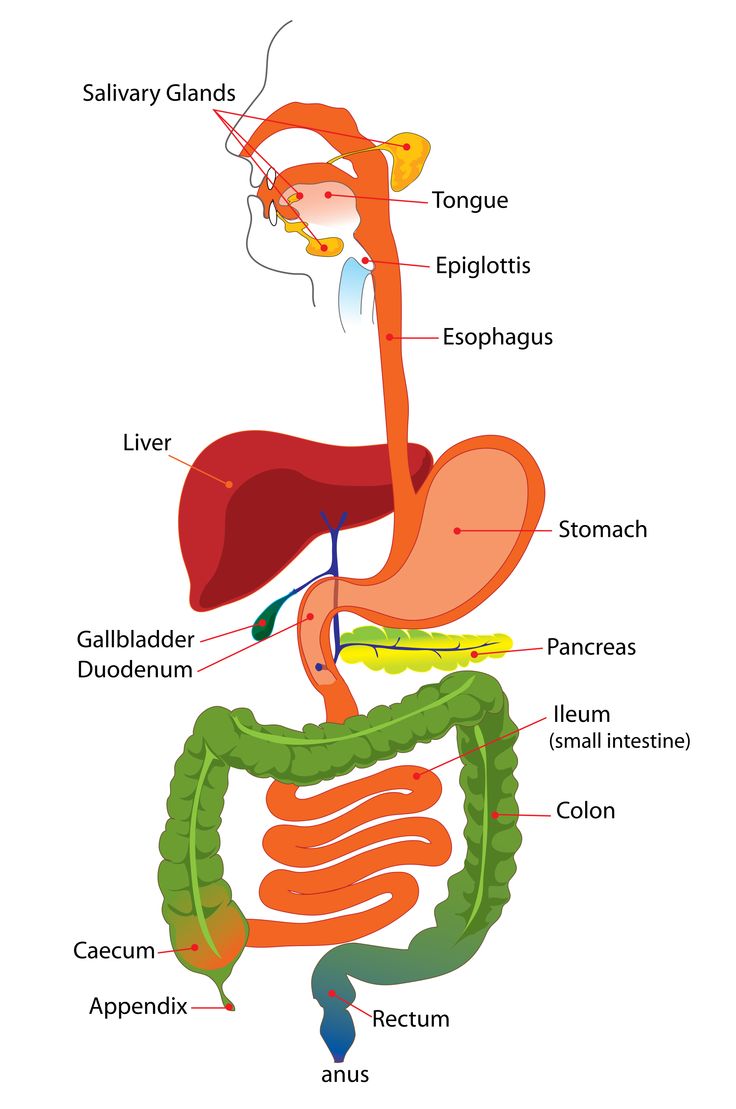 The Digestive TractThe digestive tract is made up of:The ________________________The ________________________The ________________________The ________________________The _______________________________________________ (ileum)The ________________________ ________________________ (colon)The Digestive GlandsThe digestive glands:The ________________________ glandsThe ________________________ glandsThe ________________________The ________________________The ________________________ glandsFunctions of the Digestive TractMouth:________________________ of foodThis is where _______________________________________________ the digestive tract________________________________________________of food through ________________________ (chewing)________________________________________________of  _______________ thanks to ________________________________________________ (swallowing)SwallowingDuring swallowing:________________________ moves up to block the _______________________ _________________________So no food goes up your nose________________________ covers the ________________________ (airway)So no food goes into your lungsPharynx:The next step in the digestive tractMoves food ________________________________________________________Esophagus:Propels food ________________________________________________Uses ________________________; a type of muscular contraction to move the food down the esophagusStomach:________________________ of food to ________________ the chewed up _______________ with ________________________ from digestive glandsSecretion of ___________________________________________________ _____________________________________________to break down ________________________We refer to the partially digested food as ________________________Small intestine:More chemical breakdown of food:Release of ________________________ and _______________________ _______________________to break down proteins, carbohydrates and fatsProteins → ________________________Carbohydrates → ________________________ ________________________ (glucose mostly)Fats → ________________________and ___________________ ___________________________Also has ______________ from the ______________________to help breakdown fatsAbsorptionThe ________________________ of nutrients from the digestive tract into the ________________________________________________ (or ________________________)Most absorption occurs in the small intestineCovered in many small folds called ________________________ that increase the ______________________________________ ____________________for absorptionLarge intestine:Absorption of ________________________Only ________________________ products left afterwards________________________ is expelled from the ________________________ through the ________________________Functions of the Digestive GlandsSalivary Glands:Secrete saliva____________________________________________________________Makes it easier to pass along the pharynx and esophagusStarts the ________________________________________________of ________________________Thanks to an enzyme called ________________________Gastric Glands:Found on the inside lining of the stomach__________________________________________________________________These contain hydrochloric acid and pepsinStarts the ___________________________________________________ _____________________________________________________Intestinal Glands:Found on the inside lining of the small intestine__________________________________________________________________Start the _________________________________________________ _______________________Also helps in _________________________________________________ ____________________________________________________________And helps ________________________________________________of the stomachPancreas:__________________________________________________________________Helps in _____________________________________________________ ____________________________________________________________________________Also secretes ________________________The ________________________ responsible for regulating ________________________________________________!Liver:Produces _______________Helps in ________________________________________________________________________________________________ ________________________ (breaks it up into smaller molecules)Digestion and Absorption of NutrientsThe whole point of digestion is to extract the required nutrients from the food we eatIn doing so, the digestive process is breaking each _________________________ _________________________________________Carbs → ________________________________________________Proteins → ________________________________________________Fats → ______________________________________________________Water________________________________________________Mechanical vs Chemical TransformationsMechanical transformation:________________________ breaking down food into ________________________ bits ________________________ changing its ________________________ natureChemical transformation:________________________molecules are broken down into ________________________ molecules that can be ________________________ by the body; ________________________nature _________________________________